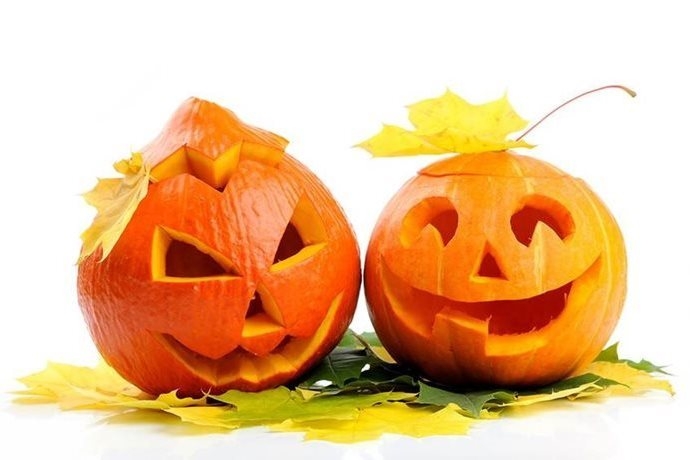 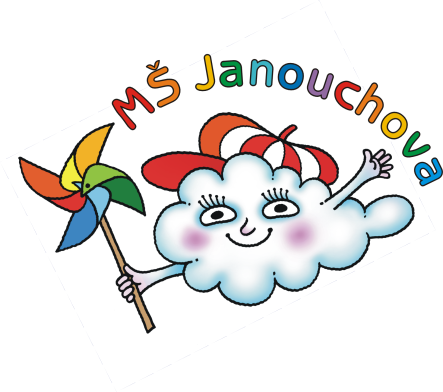 JÍDELNÍ LÍSTEKOD 19. 10. 2020 DO 23. 10. 2020STRAVA JE URČENA K OKAMŽITÉ SPOTŘEBĚ.ZMĚNA JÍDELNÍČKU JE VYHRAZENA.Pavla Maršálková			Helena Zímová		Šárka Ryšavávedoucí kuchařka			vedoucí kuchařka		vedoucí školní jídelnyjídelna Janouchova		jídelna ModletickáOvoce a zelenina, která nám v tomto období dozrává, je v jídelním lístku zvýrazněna modře.PŘESNÍDÁVKAOBĚDSVAČINArybí pomazánka, chléb, jablko, čaj s citrónem(1,4)kapustová polévkatěstoviny se sýrovou omáčkou, rajský salát, čaj(1,7)chléb, pomazánka z lučiny, kedlubna, mléko(1,7)žitný chléb, máslo, plátkový sýr, rajče, mléko(1,7)hrachová polévka s houstičkoupečené kuře, brambor, okurkový salát, ovocný čaj(1)ovocný jogurt, rohlík,hruška, ovocný čaj(1,7)obilné kuličky, banán,mléko(1,7)zeleninový vývar s těstovinoupoděbradské maso, houskový knedlík, šípkový čaj(1,3,7,9)chléb, pomazánkové máslo, ředkvičky, čaj, mléko(1,7)houska, jablíčková pomazánka s mascarpone, jablko, bílá káva(1,7)rybí polévka se zeleninoušpanělský guláš, rýže, bluma, ovocný čaj(1,3,4,9)celozrnné pečivo, tvarohová pomazánka s kapií, paprika, ovocný čaj(1,7)obložený chléb se šunkou, paprikou a rajčetem, čaj s citrónem(1)dýňový krém s kuskusemzeleninový nákyp s čočkou, brambor, ovocný salát s hroznovým vínem, čaj(1,3,7,9)vánočka, hruška,mléko(1,7)